    Diptford C of E Primary School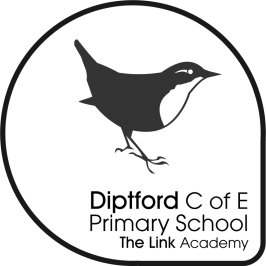 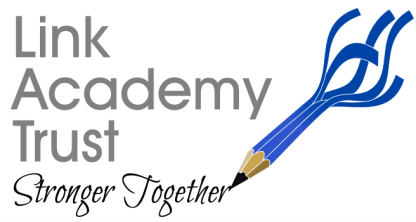 Diptford, Totnes, Devon. TQ9 7NYTel: 01548 821352                                                      Email: admindiptford@thelink.academyJuly 2020Breakfast Club and ‘Early Bird’ Drop OffDear Parents,I am really pleased to inform you that we will be continuing our breakfast club 5 mornings a week, starting Monday 7th September.  There will also be an ‘Early Bird Drop Off’ option at 8.30am.Important Information about the breakfast club.Breakfast Club starts at 8am, led by Mrs Charmaine Jackson (also our MTA).Children will be taken onto the playground at 8.40am for the morning activities.If your child arrives early they will not be allowed into breakfast club or school until 8am.Breakfast may include:  Toast with a selection of spreads, cereal, fruit and milk.Breakfast will stopped being served at 8.30am.The cost of breakfast club is £3.50 per child; Early Bird Drop off is £1.50.  Payment is required at the beginning of every half term but there is flexibility to book weekly depending on numbers.  Last minute bookings may not be possible.Breakfast club is held in the preschool building and children must be signed in by an adult.Initially Breakfast Club will be for school aged children only but if you require Nursery children to attend, please contact us.  This will be dependent on numbers and staff-to-child ratios.Booking forms are available from the school office and Diptford website. All bookings payable in advance. Payments to be made via parent payIf you would like your child to attend please complete the booking form.  We would appreciate it if you could return this to us as soon as possible.Thank you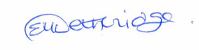 Mrs Lizzie Lethbridge
Academy Head